Week Commencing Monday March 30th 2020Scheme of Work for 5th class for 1 weekI recommend that you spend 1 quality hour every day on school work. If you have any questions please email me. I would love to see some work you have completed. Why not take a picture and email to me. I’d love to hear from you. Hopefully we’ll all be back to normal soon.Gaeilge: Scribhneoireacht: AisteGach maidin scríobh 5 abairti mar gheall ar cad a rinne tú innéUseful website for Irish is Séideán Sí www.seideansi.ieLeigh Leat www.leighleat.com     English: Novel: Any novel you have recently read or are reading yourselfType your book report and email to seamusbreen@holytrinitynsfethard.comWrite a character description of your favourite characterPostcard- Use An Posts Post Cards to write to an elderly neighbour. These are free to post.Any writing lessons I would love so see you’re finished product - why not take a picture and email it to me!Maths: FIO Unit 16 Page 50Master Your Maths: Next 5 pages to be completedUseful Websites: Topmarks - useful games for maths facts include The Daily 10 and Hit the Button- This is an excellent websiteIXL- ie.ixl.com Speed Math app- Pupils race against the clock to answer 15 math facts.Religion: Stained Class Window - Colour with bright colours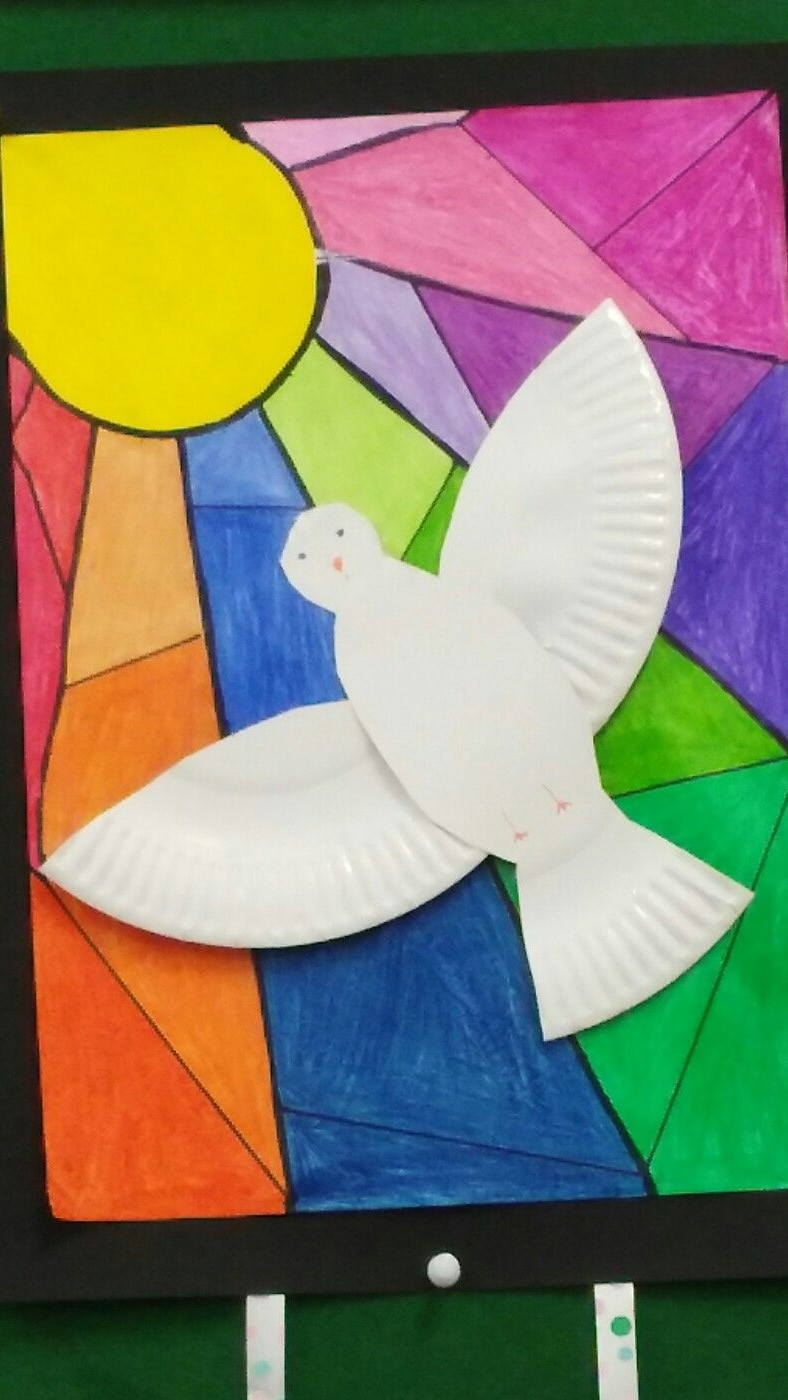 Draw on A4 white paperGo back over the Fruits and Gifts of the Holy SpiritWrite a prayer to the Holy Spirit asking to keep you and your family safe at this timeMusic- Listen to some of your favourite music every dayPE- Get out on your bike when the weather is good- wear your helmet and hi-viz jacketPractice your hurling and football skillsGo for a walk with your familySPHE- Dress your bed and tidy your room every morningAgree a list of jobs with your parents at the beginning of each day- hoovering, filling/emptying the dishwasher, bringing in fuel, taking out ashes, cleaning windows, tidying presses etc.SESE: Gas Powered Boat- Write and draw an experiment report and put in your SESE scrapbook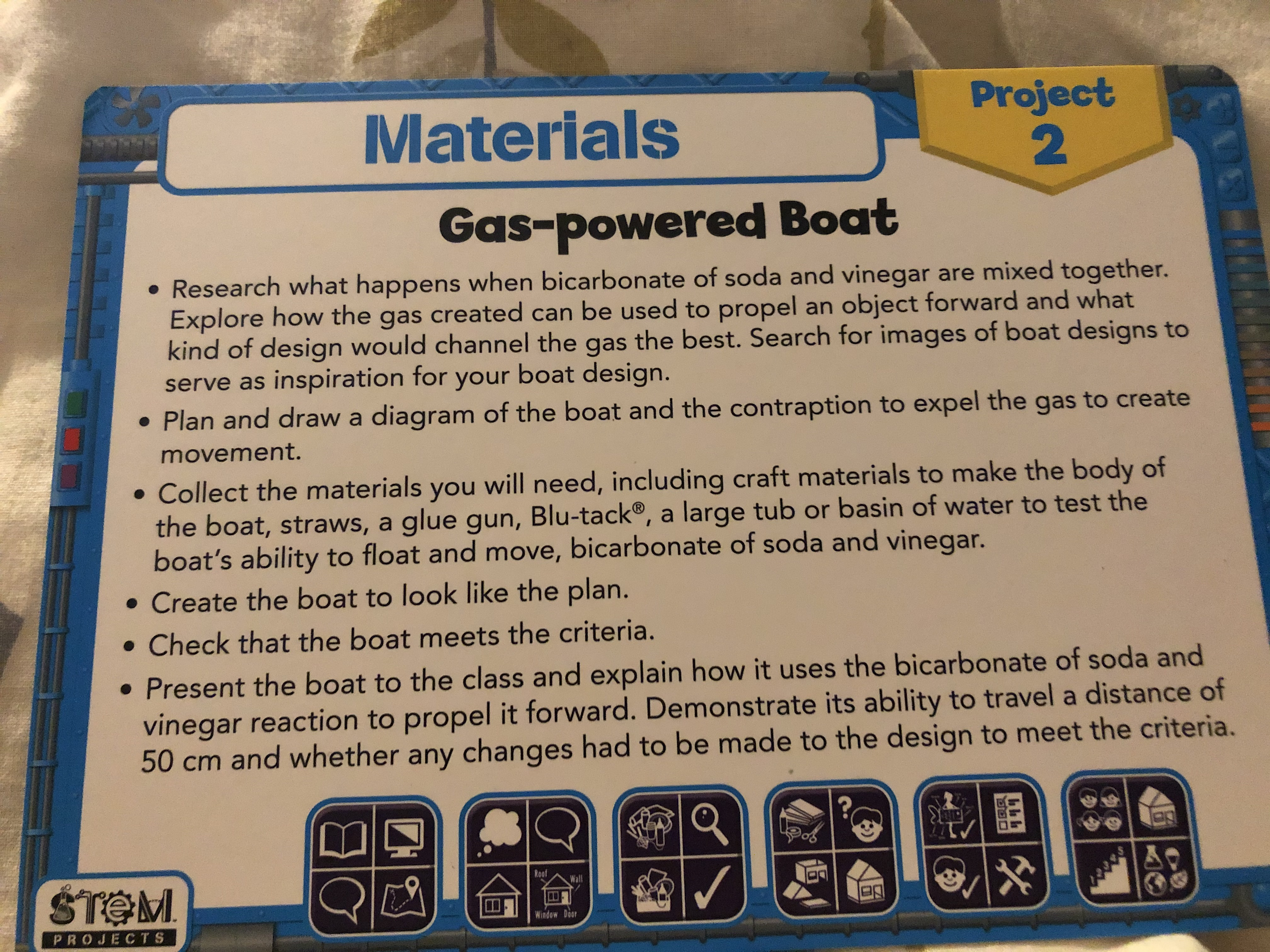 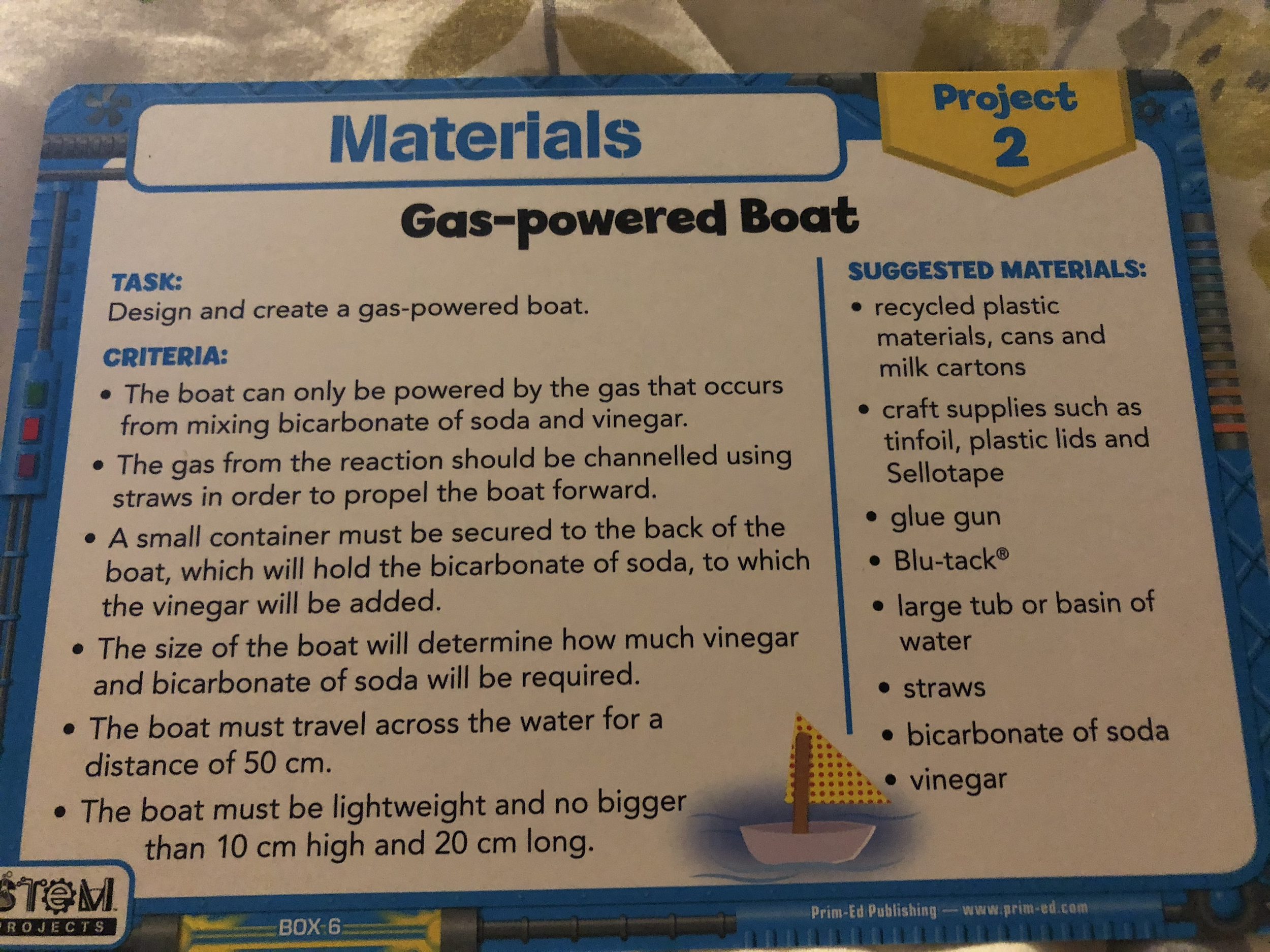 This is work you could complete when you are at home. There is no pressure to complete any/all of this work. It is simply a guide to what would have been covered if we were in school. You can email me at seamusbreen@holytrinitynsfethard.com if you need any guidance or what work corrected.Mr BreenClass Teacher